Regulamin Ekologicznego Konkursu Plastycznego pt. ,,Superbohaterowie kontra zanieczyszczona planeta” organizowanego w ramach projektu LIFE “Śląskie. Przywracamy błękit”.
Organizator konkursu
1. Organizatorem konkursu jest Urząd Gminy Żarnowcu ul Krakowska 34,  42-439 Żarnowiec 
2. Organizacja konkursu oraz nagrody są współfinansowane ze środków Unii Europejskiejoraz Narodowego Funduszu Ochrony Środowiska i Gospodarki Wodnej w ramachprojektu LIFE “Śląskie. Przywracamy błękit”.
3.Wskład komisji konkursowej wchodzą:
- Iwona Gębka
- Marta Seweryn
- Michał Kasperczyk
4. Decyzje komisji konkursowej są ostateczne i nie przysługuje od nich odwołanie.
Cele konkursu-Promowanie dzieci uzdolnionych plastycznie i stworzenie im szansy prezentacji swojejtwórczości na szerszym forum,
- kształtowanie postaw proekologicznych,
- zwiększenie ogólnej świadomości konieczności dbania o środowisko,
- wiedza o zagrożeniach wynikających z zanieczyszczania naszej planety,
Postanowienia ogólne
1. Konkurs obejmuje uczniów szkół podstawowych na terenie Gminy Żarnowiec
2. Informacje o konkursie podlegają publikacji na stronie internetowej Gminy Żarnowiec oraz na profilu Ekodoradcy.
3. Organizator konkursu nie ponosi żadnej odpowiedzialności prawnej z tytułu roszczeńosób trzecich, ze względu na naruszenie ich praw autorskich.
4. Organizator zastrzega sobie prawo do zdyskwalifikowania pracy konkursowej,
w przypadku, gdy będzie ona zawierała treści naruszające prawa i dobre imię osób
trzecich lub nie będzie związana z tematyką konkursu.Zasady konkursu
1. Zadaniem konkursowym jest własnoręczne wykonanie, zaprojektowanie dowolną
techniką plakatu  z użyciem dowolnych materiałów tj. farby,kredki, papier kolorowy, makulatura itp.
2. Praca powinna być wykonana na bloku technicznym w dowolnym formacie,
3. Prace konkursowe powinny być wykonane starannie, estetycznie.
4. Prace zgłoszone w konkursie będą oceniane w dwóch odrębnych kategoriach wiekowych:
- kategoria I skierowana jest do uczniów klas od I do IV szkół podstawowych,
- kategoria II skierowana jest do uczniów klas od V do VIII szkół podstawowych.
5. Każdy uczestnik może zgłosić do konkursu maksymalnie jedną pracę.
Prace konkursowe
1. Prace konkursowe można dostarczać przekazując do Urzędu Gminy w Żarnowcu  pokój nr. 10 
2. Do pracy konkursowej należy dołączyć kartę zgłoszenia, która zawieranastępująceinformacje:
- imię i nazwisko uczestnika,
-klasa, szkoła do której uczęszcza uczestnik,
- imię i nazwisko rodzica lub opiekuna prawnego uczestnika wraz z jego numerem
telefonu, pod którym organizator będzie się kontaktował w przypadku otrzymania
nagrody.-zgodę na przetwarzanie danych osobowych.
Czas trwania konkursu
1. Ostateczny termin dostarczania prac konkursowych upływa w dniu 03.04.2024r.
2. Prace konkursowe dostarczone po tym terminie nie będą przyjmowane.
3. Ogłoszenie wyników nastąpi 24.04.2024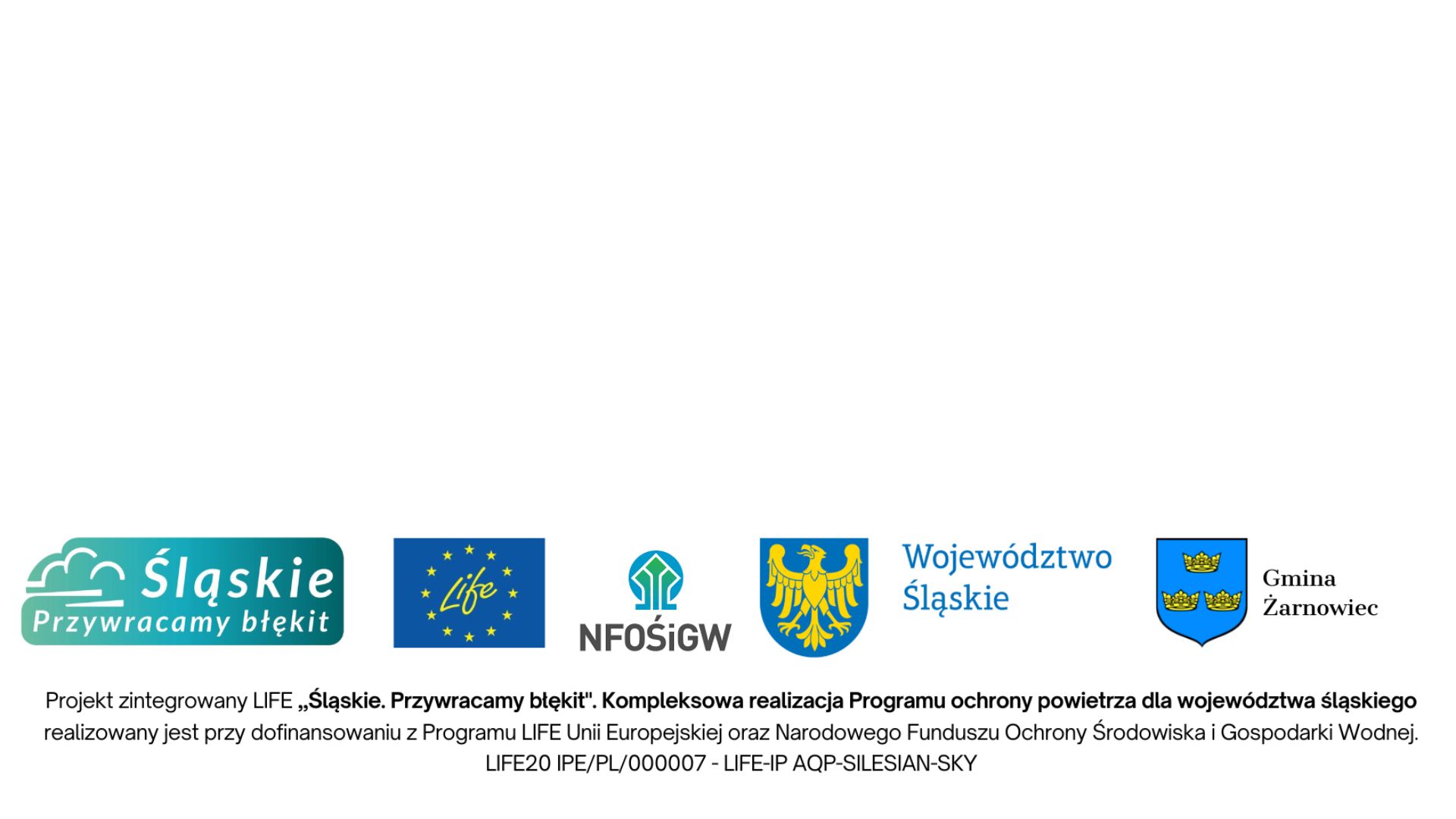 